ZCXREVIEW/NO BRE/Council Tax and Business Rates Division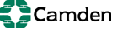 Town Hall, Judd Street, , Phone enquiries to 020 7974 6470Fax: 020 7974 6450 Textlink: 020 7974 6866Email to: revenues@camden.gov.ukCouncil Tax Enquiry FormPLEASE FULLY COMPLETE AND RETURN WITHIN 3 WEEKS.  IF YOU DON’T YOU COULD BE FINED £70.Information you supply is used to decide which adult(s) should pay the Council Tax bill.  Request made under the provisions of Regulations 3 and 12 of the Council Tax (Administration and Enforcement) Regulations 1992.If Full Time Student: A CURRENT CERTIFICATE OF FULL TIME ATTENDANCE MUST BE ATTACHED FOR EACH RESIDENT WHO IS A FULL TIME STUDENT.  Certificates of enrolment or student cards are not valid for Council Tax purposes.The information you provide in this part of the form will be used to decide whether you are entitled to a discount/exemption.  Please note that discounts for single adult occupiers or discounts/exemptions for empty properties will only be granted from the date of application.Number StatusSole Adult Occupier of the Property (25% Discount Entitlement)Full Time Student: A CURRENT CERTIFICATE OF FULL TIME ATTENDANCE MUST BE ATTACHED FOR EACH RESIDENT WHO IS A FULL TIME STUDENT.  Certificates of enrolment or student cards are not valid for Council Tax purposes.CarerDisabled and property structurally adapted or wheelchair used indoorsLiving in a care homeLong stay hospital patient  - please provide/give detailsApprenticeForeign Language AssistantMember of Visiting ForcesIn detention (except for non payment of council tax)Severely Mentally ImpairedFull details can be downloaded from Camden’s website: www.camden.gov.uk.  You can get an application form by: telephoning 020 7974 6470, sending an email to revenues@camden.gov.uk or by writing to the address overleaf with the full details of your case.DATA PROTECTION DISCLOSURE STATEMENT: Information supplied to us may be disclosed to other Council Departments or to other Local or Central agencies where allowed or required by Law.Name:Flat:34  CHALK FARM ROAD LONDONNW1 8AJIssue Date: 		Account Ref Number     NEW TAX PAYERProperty Ref Number:	Re: 34 CHALK FARM ROADLONDONNW1 8AJOccupier Details:Owner/Landlord Details:Occupied Properties – Please list ALL residents over 17 years oldIncluding you, how many people age 17 or over live in the property?	How many of you are FULL TIME STUDENTS?				Occupied Properties – Please list ALL residents over 17 years oldIncluding you, how many people age 17 or over live in the property?	How many of you are FULL TIME STUDENTS?				Occupied Properties – Please list ALL residents over 17 years oldIncluding you, how many people age 17 or over live in the property?	How many of you are FULL TIME STUDENTS?				Occupied Properties – Please list ALL residents over 17 years oldIncluding you, how many people age 17 or over live in the property?	How many of you are FULL TIME STUDENTS?				Occupied Properties – Please list ALL residents over 17 years oldIncluding you, how many people age 17 or over live in the property?	How many of you are FULL TIME STUDENTS?				NameBirthdayIf 17 years of ageDateMovedInSTATUSEnter Number from list belowWhat is your status? eg Owner, Tenant or Other (specify Spouse/Partner, Son, Daughter etc)DECLARATION: The information given on this form is correct.I am aware that a penalty of £70 may be imposed under the following circumstances:-1. If I fail to return this form or knowingly supply incorrect information. Reg.3 LGFA 1992 (SI 1992/613) 2. If I fail to notify the Council Tax Division immediately if there is a change to the number and/status of the residents in this property.Signed:	 ________________________________	Date:	______________________________PRINT NAME:	 ___________________________________________________________________________